от 19 января 2022 года										  № 47Об утверждении Плана антинаркотических мероприятий на территории городского округа город Шахунья Нижегородской областина 2022-2024 годыВ соответствии с Законом Нижегородской области от 28.03.2002 № 16-З «О профилактике наркомании и токсикомании», в целях совершенствования единой системы профилактики немедицинского потребления наркотических средств и психотропных веществ различными категориями населения, поэтапного сокращения распространения наркомании и связанных с ней негативных социальных последствий, профилактики и противодействия незаконному обороту наркотических и психотропных средств администрация городского округа город Шахунья  п о с т а н о в л я е т :Утвердить прилагаемый План антинаркотических мероприятий на территории городского округа город Шахунья Нижегородской области на 2022 - 2024 годы (далее – План).Начальнику общего отдела администрации городского округа город Шахунья обеспечить размещение настоящего постановления на официальном сайте администрации городского округа город Шахунья.Настоящее постановление вступает в силу с момента подписания и распространяет свое действие на правоотношения, возникшие с 1 января 2022 года.Со дня вступления в силу настоящего постановления признать утратившим силу постановления администрации городского округа город Шахунья Нижегородской области:- от 29 декабря 2020 года № 1304 «Об утверждении Плана антинаркотических мероприятий на территории городского округа город Шахунья Нижегородской области на 2021-2023 годы»;- от 15 марта 2021 года № 262 «О внесении изменений в постановление администрации городского округа город Шахунья Нижегородской области от 29 декабря 2020 года № 1304 «Об утверждении Плана антинаркотических мероприятий на территории городского округа город Шахунья Нижегородской области на 2021-2023 годы».Контроль за исполнением настоящего постановления оставляю за собой.Глава местного самоуправлениягородского округа город Шахунья						          Р.В.КошелевУтвержденпостановлением администрациигородского округа город ШахуньяНижегородской областиот 19.01.2022 г. № 47План антинаркотических мероприятий на территории городского округагород Шахунья Нижегородской области на 2022-2024 годы_________________________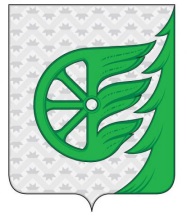 Администрация городского округа город ШахуньяНижегородской областиП О С Т А Н О В Л Е Н И Е№ п/пНаименование мероприятийИсполнители мероприятий Сроки исполнения№ п/пНаименование мероприятийИсполнители мероприятий Сроки исполнения12341. Организационные и правовые меры противодействия немедицинскому употреблению наркотиков1. Организационные и правовые меры противодействия немедицинскому употреблению наркотиков1. Организационные и правовые меры противодействия немедицинскому употреблению наркотиков1. Организационные и правовые меры противодействия немедицинскому употреблению наркотиков1.1В целях повышения эффективности взаимодействия субъектов антинаркотической деятельности проводить заседания антинаркотической комиссии городского округа город Шахунья Нижегородской области не реже 1 раза в кварталАдминистрация городского округа город Шахунья Нижегородской области   ежеквартально1.2Организовать контроль за реализацией плана антинаркотических мероприятий, при необходимости осуществлять внесение изменений и дополнений в соответствии со складывающейся наркоситуацией на территории городского округа город Шахунья Нижегородской областиАнтинаркотическая комиссия городского округа город Шахунья Нижегородской областив течение всего срока1.3Принять участие в проведении мониторинга наркоситуации Отдел МВД России по г. Шахунья (по согласованию), ГБУЗ НО «Шахунская центральная районная больница» (по согласованию) март, декабрьежегодно1.4Организовать взаимодействие с общественными объединениями, занимающимися профилактикойнаркомании и социальной реабилитацией наркозависимых лицАнтинаркотическая комиссия городского округа город Шахунья Нижегородской области, Отдел МВД России по г. Шахунья (по согласованию),в течение всего срока2. Мероприятия по снижению предложения наркотических средств, психотропных веществ2. Мероприятия по снижению предложения наркотических средств, психотропных веществ2. Мероприятия по снижению предложения наркотических средств, психотропных веществ2. Мероприятия по снижению предложения наркотических средств, психотропных веществ2.1С целью координации и оптимизации деятельности, направленной на снижение предложения наркотиков, проводить систематический анализ ситуации в сферепротиводействия незаконному обороту наркотических средств и психотропных веществАнтинаркотическая комиссия городского округа город Шахунья Нижегородской области ежеквартально2.2Организовать использование передвижного пункта медицинского освидетельствования ГБУЗ НО «Нижегородский наркологический диспансер» при осуществлении комплекса мероприятий, направленных на профилактику немедицинского употребления наркотических средств и психотропных веществ Администрация городского округа город Шахунья
 Нижегородской области, Отдел МВД России по г. Шахунья Нижегородской области (по согласованию), ГБУЗ НО «Шахунская центральная районная больница» (по согласованию)ежегодно2.3Принимать участие в организации на территории муниципального образования всероссийской оперативно-профилактической операции «Мак»Администрация городского округа город Шахунья
 Нижегородской области, Отдел МВД России по г. Шахунья Нижегородской области (по согласованию)июль-октябрь ежегодно2.4Проводить комплекс мероприятий по профилактике немедицинского употребления наркотических средств и психотропных веществ в местах массового досуга населения (дискотеки, ночные клубы и др.).Отдел МВД России по г. Шахунья Нижегородской области (по согласованию), Антинаркотическая комиссия городского округа город Шахунья Нижегородской области, Комиссия по делам несовершеннолетних при администрации городского округа город Шахунья Нижегородской области (по согласованию)в течение всего срока2.5Принимать меры уголовного, административного и общественного воздействия к собственникам жилых помещений, использующих их в качестве притонов для потребления наркотических средств и психотропных веществ Отдел МВД России по г. Шахунья Нижегородской области (по согласованию)в течение всего срока2.6Проведение рейдовых мероприятий по выявлению лиц, осуществляющих управление транспортными средствами в состоянии наркологического опьянения, а также по выявлению лиц, занимающихся незаконным оборотом наркотиков, своевременное информирование в рамках взаимодействия другие правоохранительные органыОтдел МВД России по г. Шахунья Нижегородской области (по согласованию)в течение всего срока2.7Организация своевременного выявления и уничтожения незаконных посевов и выращивания конопли, масличного и опийного мака. Привлечение к административной ответственности лиц, допустивших правонарушения. Отдел МВД России по г. Шахунья Нижегородской области (по согласованию), Управление по работе с территориями и благоустройству администрации городского округа город Шахунья Нижегородской области, Вахтанский и Сявский территориальный отделы администрации городского округа город Шахунья Нижегородской областив течение всего срока2.8Совершенствование механизмов выявления незаконных посевов и очагов произрастания, дикорастущих наркосодержащих растений, фактов их незаконного потребления.Отдел МВД России по г. Шахунья Нижегородской области (по согласованию), Управление по работе с территориями и благоустройству администрации городского округа город Шахунья Нижегородской области, Вахтанский и Сявский территориальный отделы администрации городского округа город Шахунья Нижегородской областииюль-октябрь ежегодно 2.9Организация своевременного выявления незаконной рекламы наркотических и психотропных веществ на зданиях, сооружениях, тротуарах и т.п., мест их потребления.Отдел МВД России по г. Шахунья Нижегородской области (по согласованию), Управление по работе с территориями и благоустройству администрации городского округа город Шахунья Нижегородской области, Вахтанский и Сявский территориальный отделы администрации городского округа город Шахунья Нижегородской областив течение всего срока2.10Выявление и пресечение функционирования в сети «Интернет» ресурсов, используемых для пропаганды незаконного потребления и распространения наркотических и психотропных веществ. Отдел МВД России по г. Шахунья Нижегородской области (по согласованию)в течение всего срока3. Мероприятия, направленные на снижение спроса на наркотики3. Мероприятия, направленные на снижение спроса на наркотики3. Мероприятия, направленные на снижение спроса на наркотики3. Мероприятия, направленные на снижение спроса на наркотики3.1Поддержка детских и молодежных объединений, деятельность которых направлена на пропаганду здорового образа жизниУправление образования администрации городского округа город Шахунья Нижегородской областив течение всего срока3.2Организация и проведение семинаров, «круглых столов» по профилактике наркомании и алкоголизма, формированию здорового образа жизни, защите прав и интересов детей и молодежиАнтинаркотическая комиссии городского округа город Шахунья Нижегородской области, Управление образования администрации городского округа город Шахунья Нижегородской области, Комиссия по делам несовершеннолетних при администрации городского округа город Шахунья Нижегородской области (по согласованию)в течение всего срока3.3Обеспечить проведение добровольного тестирования обучающихся в образовательных учреждениях с целью раннего выявления лиц, допускающих немедицинское потребление наркотических средств Управление образования администрации городского округа город Шахунья Нижегородской области, ГБУЗ НО «Шахунская центральная районная больница» (по согласованию)в течение всего срока3.4.Разработать и распространить памятки, буклеты и плакаты по профилактике незаконного потребления несовершеннолетними наркотиковУправление образования администрации городского округа город Шахунья Нижегородской области, Сектор по спорту администрации городского округа город Шахунья Нижегородской области, МКУК «Центр организационно-методической работы учреждений культуры городского округа город Шахунья Нижегородской области», Отдел МВД России по г. Шахунья (по согласованию)в течение 2021 года3.5Проводить комплекс мероприятий, приуроченных к Международному дню борьбы с наркоманией; Международному дню борьбы со СПИДомУправление образования администрации городского округа город Шахунья Нижегородской области, Сектор по спорту администрации городского округа город Шахунья Нижегородской области, МКУК «Центр организационно-методической работы учреждений культуры городского округа город Шахунья Нижегородской области»июнь, декабрь ежегодно3.6Разработать, внедрить и реализовать проекты и программы, направленные на формирование у подростков и молодежи позитивной жизненной позиции и здорового образа жизни Управление образования администрации городского округа город Шахунья Нижегородской области, Сектор по спорту администрации городского округа город Шахунья Нижегородской области, МКУК «Центр организационно-методической работы учреждений культуры городского округа город Шахунья Нижегородской области»в течение всего срока3.7Организовать проведение антинаркотическихмероприятий в рамках конкурса «Мы выбираем жизнь» Управление образования администрации городского округа город Шахунья Нижегородской области, МКУК «Центр организационно-методической работы учреждений культуры городского округа город Шахунья Нижегородской области»ежегодно3.8Организовать и провести в психологическом центре ГКУ «Социально-реабилитационный центр для несовершеннолетних городского округа город Шахунья», расположенном по адресу: г. Шахунья с.Верховское, ул. Мира д.1 А, информационные лекции и беседы  с воспитанникам учреждения, организовать конкурсы и фотовыставки в целях информирования воспитанников о пагубном влиянии наркотиков на организм человека, об уголовной ответственности за хранение, употребление, распространение наркотических средств, формирования негативного отношения к употреблению наркотиков и здорового образа жизни.Управление образования администрации городского округа город Шахунья Нижегородской области, ГКУ НО «Управление социальной защиты населения городского округа город Шахунья Нижегородской области» (по согласованию)в течение всего срока3.9Организовать и провести совместно с заинтересованными организациями широкомасштабные антинаркотические акции под лозунгом «Сообщи, где торгуют смертью», «Дети России»Управление образования администрации городского округа город Шахунья Нижегородской области, Сектор по спорту администрации городского округа город Шахунья Нижегородской области, МКУК «Центр организационно-методической работы учреждений культуры городского округа город Шахунья Нижегородской области», Отдел МВД России по г. Шахунья (по согласованию)1 этап весна, 2 этап осеньежегодно3.10Организовать и провести профильные лагерные смены для подростков, нуждающихся в особой поддержке государства (состоящих на учете в подразделениях по делам несовершеннолетних и комиссиях по делам несовершеннолетних и защите их прав)Управление образования администрации городского округа город Шахунья Нижегородской области, Сектор по спорту администрации городского округа город Шахунья Нижегородской области, МКУК «Центр организационно-методической работы учреждений культуры городского округа город Шахунья Нижегородской области», Комиссия по делам несовершеннолетних при администрации городского округа город Шахунья Нижегородской области (по согласованию)май-августежегодно3.11Организовать и провести спортивные мероприятия «Нижегородская область – будущее стартует здесь» в рамках антинаркотической пропагандыУправление образования администрации городского округа город Шахунья Нижегородской области, Сектор по спорту администрации городского округа город Шахунья Нижегородской областиежегодно3.12Организовать работу по вовлечению детей и подростков в систематические занятия физической культурой и спортом по месту жительства Управление образования администрации городского округа город Шахунья Нижегородской области, Сектор по спорту администрации городского округа город Шахунья Нижегородской областив течение всего срока3.13Организовать в печатных и электронных СМИ публикацию материалов, направленных на пропаганду здорового образа жизни среди молодежи Администрация городского округа город Шахунья Нижегородской области в течение всего срока3.14Организовать показ кинофильмов и видеопрограмм, направленных на профилактику наркоманииУправление образования администрации городского округа город Шахунья Нижегородской областив течение всего срока3.15Организовать тематические выставки литературы по вопросам профилактики наркомании и пропаганды здорового образа жизни в библиотечной системе и иных учреждениях культурыМКУК «Центр организационно-методической работы учреждений культуры городского округа город Шахунья Нижегородской области»в течение всего срока3.16Организовать размещение социальной рекламы по пропаганде здорового образа жизни, профилактике наркомании Администрация городского округа город Шахунья Нижегородской областив течение всего срока3.17Организовать проведение в центрах социального обслуживания семьи и детей:- психологических тренингов с подростками;- профилактических лекций, бесед, показа видеофильмов ГКУ НО «Управление социальной защиты населения городского округа город Шахунья Нижегородской области» (по согласованию)в течение всего срока3.18Оказать содействие временному трудоустройству несовершеннолетних граждан в возрасте от 14 до 18 лет в свободное от учебы времяГКУ «Центр занятости населения города Шахунья» (по согласованию)в течение всего срока3.19Создание с учетом традиционных российских духовно-нравственных и культурных ценностей условий для формирования в обществе осознанного негативного отношения к незаконному потреблению наркотиковАдминистрация городского округа город Шахунья Нижегородской области, МКУК «Центр организационно-методической работы учреждений культуры городского округа город Шахунья нижегородской области»в течение всего срока4. Лечение и реабилитация лиц, употребляющих наркотические средства и психотропные вещества.4. Лечение и реабилитация лиц, употребляющих наркотические средства и психотропные вещества.4. Лечение и реабилитация лиц, употребляющих наркотические средства и психотропные вещества.4. Лечение и реабилитация лиц, употребляющих наркотические средства и психотропные вещества.4.1.Максимально полно использовать возможности профилактических и диспансерных осмотров населения, в целях своевременного выявления несовершеннолетних, употребляющих наркотикиГБУЗ НО «Шахунская центральная районная больница» (по согласованию) в течение всего срока4.2.Активизировать индивидуальную работу с лицами, склонными к употреблению наркотиковГБУЗ НО «Шахунская центральная районная больница» (по согласованию), Шахунский межмуниципальный филиал ФКУ УИИ ГУФСИН России по Нижегородской области (по согласованию)в течение всего срока4.3Обеспечить лечение и реабилитацию лиц, страдающих наркотической зависимостью. В случае невозможности проведения курса лечения и реабилитации на территории    городского округа город Шахунья Нижегородской области, обеспечить направление указанной категории лиц в близлежащие больницы и реабилитационные центрыГБУЗ НО «Шахунская центральная районная больница» (по согласованию)в течение всего срока4.4С целью закрепления реабилитационных мероприятий оказывать содействие в трудоустройстве лиц, ранее допускавших немедицинское употребление наркотиков, и прошедших курс лечения и реабилитации   ГКУ «Центр занятости населения города Шахунья» (по согласованию)в течение всего срока4.5Побуждение наркопотребителей к прохождению по решению суда лечения наркотической зависимости, медицинской и социальной реабилитации, доведение существующих санкций за неисполнение возложенной обязанности Отдел МВД России по г. Шахунья Нижегородской области (по согласованию), Шахунский межмуниципальный филиал ФКУ УИИ ГУФСИН России по Нижегородской области (по согласованию)в течение всего срока4.6Предупреждение случаев незаконного лечения больных наркоманиейГБУЗ НО «Шахунская центральная районная больница» (по согласованию)в течение всего срока